 Ficha Técnica REGISTO DA QUALIDADECódigo:  Ficha Técnica REGISTO DA QUALIDADECódigo: Revisão: 00Nome do Prato:Creme de favas com crocante de presunto e sementes de  abóbora tostadasNº Doses2Aplicação:Ementa Eco-CozinheirosGrupo de Iguarias:SopasElaborado e controlado por: EPDRA - Curso Profissional Técnico(a) de Cozinha/Pastelaria Data:fev/22Ingredientes Quantidade Unidade Preço unidade Preço totalFavas 0,060 Kg 1,49 € 0,09 €Cebola 0,025 Kg 0,99 € 0,02 €Alho 0,010 Kg 3,98 € 0,04 €Chuchu 0,060 Kg 1,99 € 0,12 €Presunto 0,005 Kg 14,95 € 0,07 €Sementes de abobora 0,004 kg 8,95 € 0,04 €Hortelã 0,004 Kg 15,80 € 0,06 €Sub Total0,45 €0,45 €0,45 €0,45 €Preço Custo Total 0,447 € Preço Dose0,224 €Preço de Venda Final S/Iva 0,75 € Food Cost S/Iva %29,81%Margem Contribuição 0,53 €Informação Nutricional Por dose Por 2 dosesKcal 100,76 € 201,51 €Proteínas 7,84 € 15,67 €Lipidos 2,56 € 5,13 €Hidratos de Carbono 11,59 € 23,19 €Preparação: Foto:1- Descascar e cortar as cebolas em meias luas; 2- Descascar e picar os alhos; 3- Descascar e cortar o chuchu irregularmente; 4- Colocar um pouco de azeite na panela, adicionar a cebola e o alho; 5- Deixar refogar um pouco e adicionar o chuchu e as favas; 6- Acrescentar água, deixar cozinhar e triturar; 7- Levar o presunto em fatias finas ao forno a 180ºC durante cerca de 10  min; 8- Empratar o creme e acompanhar com hortelã, sementes de abóbora e o  crocante de presunto.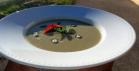 Revisão: 00Nome do Prato:Torricado de carapau alimado com redução de vinho tinto em  cama de agrião selvagemNº Doses2Aplicação:Ementa Eco-CozinheirosGrupo de Iguarias:Prato PrincipalElaborado e controlado por: EPDRA - Curso Profissional Técnico(a) de Cozinha/PastelariaData:fev/22Ingredientes Quantidade Unidade Preço unidade Preço totalCarapau 0,400 kg 1,99 € 0,80 €Pão de kg 0,030 kg 2,20 € 0,07 €cebola 0,040 kg 0,99 € 0,04 €alho 0,010 kg 3,98 € 0,04 €salsa 0,010 kg 15,80 € 0,16 €azeite 0,002 l 3,99 € 0,01 €vinagre 0,001 l 0,69 € 0,00 €agrião 0,100 kg 8,60 € 0,86 €vinho tinto 0,010 l 4,00 € 0,04 €0,00 €Sub Total2,01 €2,01 €2,01 €2,01 €Preço Custo Total 2,008 € Preço Dose1,004 €Preço de Venda Final S/Iva 3,00 € Food Cost S/Iva %33,47%Margem Contribuição 2,00 €Informação Nutricional Por dose Por 2 dosesKcal 453 906Proteínas 100 200Lipidos 15 30Hidratos de Carbono 8 16Preparação: Foto:1 - Amanhar os carapaus em cru, retirar a serrilha, a espinha do umbigo, as tripas e a cabeça. 2 - Lavar bem os carapaus em água. Em seguida, colocar os carapaus em camadas alternadas com sal grosso. 3 - Deixar repousar cerca de 24 horas. Retirar o sal aos carapaus e lavar com água fria. 4- Levar um tacho com água ao lume. Deitar dentro os carapaus e deixar cozer. Depois de cozidos, mergulhar em água fria. Limpar as peles, as escamas e algumas espinhas da barriga. 5 - Colocar os carapaus numa travessa, regar com azeite, alho picado, cebola descascada e cortada ás  rodelas e o vinagre. 6 - Levar o vinho num tacho ao lume e deixar reduzir lentamente até apresentar alguma consistencia.  7- Cortar o pão em fatias, esfregar um dente de alho no pão, regar com um fio de azeite e levar ao  forno preaquecido a 180ºC até ficar tostadinho.  8 - Para empratar, colocar no centro do prato as folhas de agrião. Dispor por cima os carapaus, regar  com a redução de vinho e polvilhar com salsa picada.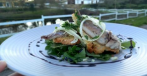 